Name: __________________________________________________________________        Period: ______NotesThe Normal DistributionDefinition:Standard Deviation:Normal Distribution 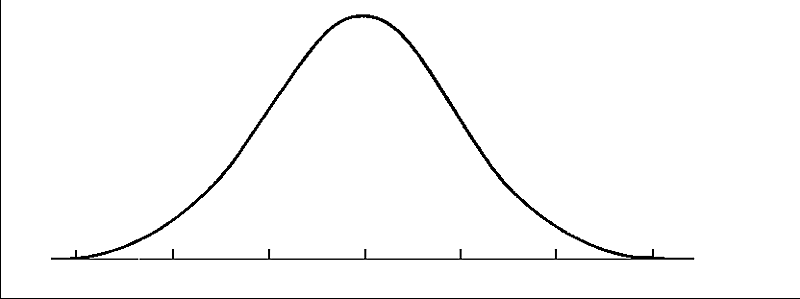 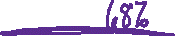 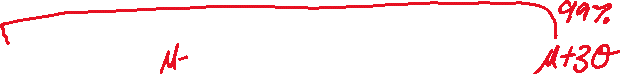 The Empirical RuleExample: The heights of players in a basketball league are normally distributed with a mean of 6 feet 1 inch and a standard deviation of 2 inches.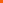 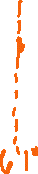 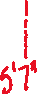 	EGG PRODUCTION The number of eggs laid per year by a particular breed of chicken is normally distributed with a mean of 225 and a standard deviation of 10 eggs.	MANUFACTURING The diameter of bolts produced by a manufacturing plant is normally distributed with a mean of 18 mm and a standard deviation of 0.2 mm.